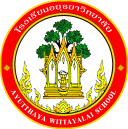 กิจกรรมโรงเรียนอยุธยาวิทยาลัย ปีการศึกษา 2562ชื่อกิจกรรม : การแสดงตนเป็นพุทธมามะกะความสอดคล้องกับยุทธศาสตร์ กลยุทธ์ และนโยบาย :ยุทธศาสตร์ชาติ 20 ปี (พ.ศ.2560-2579) ด้านที่ 3	ยุทธศาสตร์กระทรวงศึกษาธิการ ฉบับที่ 12 ปีการศึกษา 2560-2564   ข้อที่  3	นโยบายของ  สพฐ. ข้อที่  2	ยุทธศาสตร์ สพม. เขต 3  ข้อที่ 2 และ 5	เกณฑ์คุณภาพโรงเรียนมาตรฐานสากล ข้อที่ 1มาตรฐานการประกันคุณภาพภายใน  มาตรฐานที่ 1กลยุทธ์ของโรงเรียนอยุธยาวิทยาลัย ปีการศึกษา 2562-2564 ข้อที่  2โครงการหลักของโรงเรียน โครงการที่ 2 ตัวชี้วัดที่  2.9ลักษณะกิจกรรม :   กิจกรรมต่อเนื่อง   กิจกรรมใหม่	ชื่อผู้รับผิดชอบกิจกรรม : นางพัลลภา กมลพันธ์ และคณะครู ม.1กลุ่มบริหารงานที่รับผิดชอบ : กลุ่มบริหารงานบุคคลและกิจการนักเรียน1.หลักการและเหตุผล  เนื่องจากปัจจุบันสังคมโลกและสังคมไทยเกิดการเปลี่ยนแปลงอย่างรวดเร็วทำให้เกิดการเปลี่ยนแปลงวิถีชีวิตของคนไทย การเลื่อมใสในพระพุทธศาสนาลดลงและถูกละเลยจากเยาวชนคนรุ่นใหม่ดังนั้นทางกลุ่มสาระสังคมศึกษาฯเล็งเห็นความสำคัญและธำรงรักษาไว้ซึ่งพระพุทธศาสนาจึงจัดทำโครงการ แสดงตนเป็นพุทธมามกะ ให้กับนักเรียนเพื่อเป็นการปฏิบัติตนและสืบทอดพระพุทธศาสนาให้ธำรงไว้คู่กับสังคมไทย2.  วัตถุประสงค์       2.1 ส่งเสริมคุณธรรมจริยธรรม และพัฒนาคุณลักษณะอันพึงประสงค์ของผู้เรียน3.  ตัวชี้วัดความสำเร็จ     2.9 นักเรียนในระดับชั้นม.1ปีการศึกษา 2562 ร้อยละ 80 เข้าร่วมกิจกรรมการแสดงตนเป็นพุทธมามะกะ4. เป้าหมาย/ ผลผลิต    4.1  เชิงปริมาณ       4.1.1 นักเรียนในระดับชั้นม.1ปีการศึกษา2562จำนวน 545 คน เข้าร่วมกิจกรรมการแสดงตนเป็น             พุทธมามะกะ    4.2  เชิงคุณภาพ       4.2.1 นักเรียนในระดับชั้นม.1ปีการศึกษา 2562 ร้อยละ 80 เข้าร่วมกิจกรรมการแสดงตนเป็นพุทธมามะกะ5. สถานที่ดำเนินการ	หอประชุมพระราชทานโรงเรียนอยุธยาวิทยาลัย6. ระยะเวลาดำเนินงาน	พฤษภาคม – สิงหาคม 25627. ขั้นตอนการดำเนินกิจกรรม8. งบประมาณดำเนินการ      รวมทั้งสิ้น....... 3,000.................บาท    โดยแบ่งเป็น	   งบอุดหนุนรายหัว				จำนวน.... 3,000......... .บาท		   งบพัฒนาผู้เรียน				จำนวน...........................บาท		   เงิน บ.ก.ศ.					จำนวน...........................บาท		   งบประมาณอื่น โปรดระบุ            		จำนวน...........................บาท    9. การติดตามและประเมินผล10.  ผลที่คาดว่าจะได้รับนักเรียนในระดับชั้นม.1ปีการศึกษา 2562 ร้อยละ 80 เข้าร่วมกิจกรรมการแสดงตนเป็นพุทธมามะกะประมาณการงบประมาณที่ใช้ชื่อกิจกรรม พุทธมามะกะกลุ่มงาน /กลุ่มสาระ /ฝ่าย สังคมศึกษาศาสนาและวัฒนธรรมที่ขั้นตอนการดำเนินกิจกรรมงบประมาณงบประมาณงบประมาณงบประมาณงบประมาณระยะเวลาดำเนินการชื่อผู้รับผิดชอบที่ขั้นตอนการดำเนินกิจกรรมอุดหนุน     รายหัว(บาท)พัฒนาผู้เรียน(บาท)บ.ก.ศ.(บาท)อื่นๆ ระบุ  (บาท)รวม(บาท)ระยะเวลาดำเนินการชื่อผู้รับผิดชอบ1.Plan (วางแผน)Plan (วางแผน)Plan (วางแผน)Plan (วางแผน)Plan (วางแผน)Plan (วางแผน)Plan (วางแผน)Plan (วางแผน)1.ประชุมชี้แจงกิจกรรม-แต่งตั้งคณะทำงาน-สำรวจวัสดุอุปกรณ์ที่ต้องการ-----17 พ.ค. 62นางพัลลภา กมลพันธ์และคณะครู ม.12.Do (ปฏิบัติตามแผน)Do (ปฏิบัติตามแผน)Do (ปฏิบัติตามแผน)Do (ปฏิบัติตามแผน)Do (ปฏิบัติตามแผน)Do (ปฏิบัติตามแผน)Do (ปฏิบัติตามแผน)Do (ปฏิบัติตามแผน)2.-จัดซื้อ – จัดจ้าง-จัดกิจกรรมพิธีแสดงตนเป็นพุทธมามกะ3,0003,000กรกฎาคม 62นางพัลลภา กมลพันธ์และคณะครู ม.13.Check (ตรวจสอบการปฏิบัติตามแผน)Check (ตรวจสอบการปฏิบัติตามแผน)Check (ตรวจสอบการปฏิบัติตามแผน)Check (ตรวจสอบการปฏิบัติตามแผน)Check (ตรวจสอบการปฏิบัติตามแผน)Check (ตรวจสอบการปฏิบัติตามแผน)Check (ตรวจสอบการปฏิบัติตามแผน)Check (ตรวจสอบการปฏิบัติตามแผน)3.ตรวจสอบแผนการดำเนินงานในแต่ละขั้นตอนของกิจกรรมสิงหาคม 62นางพัลลภา กมลพันธ์4.Act (ปรับปรุงแก้ไข)Act (ปรับปรุงแก้ไข)Act (ปรับปรุงแก้ไข)Act (ปรับปรุงแก้ไข)Act (ปรับปรุงแก้ไข)Act (ปรับปรุงแก้ไข)Act (ปรับปรุงแก้ไข)Act (ปรับปรุงแก้ไข)4.นำผลการตรวจสอบมาพัฒนาสิงหาคม 62นางพัลลภา กมลพันธ์5.สรุปกิจกรรมและรายงานผล                                                                         สรุปกิจกรรมและรายงานผล                                                                         สรุปกิจกรรมและรายงานผล                                                                         สรุปกิจกรรมและรายงานผล                                                                         สรุปกิจกรรมและรายงานผล                                                                         สรุปกิจกรรมและรายงานผล                                                                         สรุปกิจกรรมและรายงานผล                                                                         สรุปกิจกรรมและรายงานผล                                                                            สรุปกิจกรรมและรายงานหลังจากเสร็จกิจกรรมภายใน 15 วันหลังจัดกิจกรรมนางพัลลภา กมลพันธ์รวมรวม3,0003,000ตัวชี้วัดความสำเร็จวิธีวัดและประเมินผลเครื่องมือวัดและประเมินผลผู้รับผิดชอบนักเรียนในระดับชั้นม.1ปีการศึกษา 2562 ร้อยละ 80 เข้าร่วมกิจกรรมการแสดงตนเป็นพุทธมามะกะสังเกตสอบถามสังเกต,แบบสอบถามนางพัลลภา กมลพันธ์และคณะครู ม.1ผู้เสนอกิจกรรมผู้ตรวจกิจกรรมลงชื่อ................................................(นางพัลลภา กมลพันธ์)ตำแหน่ง ครูลงชื่อ ......................................................(นางภัสราภรณ์  นาคสู่สุข.)เจ้าหน้าที่แผนงานกลุ่มสาระสังคมศึกษาฯหัวหน้าโครงการหลักหัวหน้าโครงการหลักลงชื่อ.................................................(นายศุภกร  การสมบัติ)หัวหน้ากลุ่มงานบริหารกิจการนักเรียนลงชื่อ.................................................(นายศุภกร  การสมบัติ)หัวหน้ากลุ่มงานบริหารกิจการนักเรียนผู้เห็นชอบโครงการผู้เห็นชอบโครงการลงชื่อ ....................................................(นายอนันต์  มีพจนา)รองผู้อำนวยการกลุ่มงานบริหารวิชาการลงชื่อ ....................................................(นายอนันต์  มีพจนา)รองผู้อำนวยการกลุ่มงานบริหารวิชาการหัวหน้างานแผนงานหัวหน้างานแผนงานลงชื่อ.................................................(นายสรรพสิทธิ์  โกศล)หัวหน้างานนโยบายและแผนงาน    ลงชื่อ.................................................(นายสรรพสิทธิ์  โกศล)หัวหน้างานนโยบายและแผนงาน    ผู้ตรวจสอบงบประมาณผู้ตรวจสอบงบประมาณลงชื่อ ....................................................(นายสมใจ  พัฒน์วิชัยโชติ)รองผู้อำนวยการกลุ่มบริหารงบประมาณลงชื่อ ....................................................(นายสมใจ  พัฒน์วิชัยโชติ)รองผู้อำนวยการกลุ่มบริหารงบประมาณผู้อนุมัติโครงการผู้อนุมัติโครงการ(    )  อนุมัติ               (    )  ไม่อนุมัติลงชื่อ .........................................................(นายวรากร  รื่นกมล)ผู้อำนวยการโรงเรียนอยุธยาวิทยาลัย(    )  อนุมัติ               (    )  ไม่อนุมัติลงชื่อ .........................................................(นายวรากร  รื่นกมล)ผู้อำนวยการโรงเรียนอยุธยาวิทยาลัยที่รายการจำนวนหน่วยราคาต่อหน่วยรวมเป็นเงินประเภทของงบประมาณที่ใช้1.เครื่องสังฆทานพระสงฆ์5 ชุด4002,000อุดหนุน2.ภัตตาหารถวายพระสงฆ์5 รูป2001,000อุดหนุนรวมเงิน  (..สามพันบาทถ้วน..)รวมเงิน  (..สามพันบาทถ้วน..)รวมเงิน  (..สามพันบาทถ้วน..)รวมเงิน  (..สามพันบาทถ้วน..)3,000